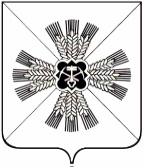 КЕМЕРОВСКАЯ ОБЛАСТЬАДМИНИСТРАЦИЯ ПРОМЫШЛЕННОВСКОГО МУНИЦИПАЛЬНОГО РАЙОНАПОСТАНОВЛЕНИЕот «20» ноября 2019 № 1420-Ппгт. ПромышленнаяО внесении изменений в постановление администрации Промышленновского муниципального района от 24.08.2017 № 943-П  «Об утверждении перечня муниципальных программ, реализуемых за счет средств районного бюджета, на 2018-2021 годы» (в редакции постановлений от 07.12.2017 № 1385-П,                                      от 29.10.2018 № 1233-П, от 02.09.2019 № 1031-П)   В соответствии с постановлением администрации Промышленновского муниципального района от 29.07.2016 № 684-П «Об утверждении порядка разработки, реализации и оценки эффективности муниципальных программ, реализуемых за счет средств районного бюджета»:       1. Внести в постановление администрации Промышленновского муниципального района от 24.08.2017 № 943-П «Об утверждении перечня муниципальных программ, реализуемых за счет средств районного бюджета, на 2018-2020 годы» (в редакции постановлений от 07.12.2017 № 1385-П, от 29.10.2018 № 1233-П, от 02.09.2019 № 1031-П) (далее - Постановление)  следующие изменения: 1.1. в заголовке и пункте 1 Постановления цифры «2018-2021» заменить цифрами «2018-2022»;1.2. перечень муниципальных программ, реализуемых за счет средств районного бюджета изложить в редакции, согласно приложению к настоящему постановлению.2.  Настоящее постановление подлежит обнародованию на официальном сайте администрации Промышленновского муниципального района в сети Интернет.  3. Контроль  за  исполнением  настоящего  постановления  возложить на  и.о. заместителя  главы  Промышленновского муниципального района              А.П. Безрукову.        4. Настоящее постановление вступает в силу со дня подписания.   Исп. Л.Н. Ждановател. 71917                                                                   Приложениек постановлениюадминистрации Промышленновскогомуниципального района  от 20.11.2019 № 1420-П Перечень муниципальных программ, реализуемых за счет средств районного бюджета, на 2018-2022 годыГлаваПромышленновского муниципального района Д.П. Ильин Д.П. Ильин№ п/пНаименование программыДиректор программыИсполнительпрограммыРазработчик программыРазработчик программы1234551«Поддержка малого и среднегопредпринимательства в Промышленновском районе»  на 2018-2022 годыИ.о. заместителя главы Промышленновского  муниципального районаАдминистрация Промышленновского муниципального районаСектор экономического развития администрации Промышленновского муниципального районаСектор экономического развития администрации Промышленновского муниципального района2«Поддержка агропромышленного комплекса в Промышленновском районе»  на 2018-2022 годыЗаместитель главы Промышленновского муниципального районаОтдел сельского хозяйства администрации Промышленновского муниципального районаОтдел сельского хозяйства администрации Промышленновского муниципального районаОтдел сельского хозяйства администрации Промышленновского муниципального района3«Информационное обеспечение населения Промышленновского района» на 2018-2022 годыЗаместитель главы Промышленновского муниципального районаАдминистрация Промышленновского муниципального районаМуниципальное казенное предприятие «Редакция газеты «Эхо»Муниципальное казенное предприятие «Редакция газеты «Эхо»1234554«Социальная поддержка населения Промышленновского района» на 2018-2022 годыЗаместитель главы Промышленновского муниципального районаУправление социальной защиты населения администрации Промышленновского муниципального района, администрация Промышленновского муниципального района, Управление образования администрации Промышленновского муниципального района,  Управление культуры, молодежной политики, спорта и туризма администрации Промышленновского муниципального районаУправление социальной защиты населения администрации Промышленновского муниципального районаУправление социальной защиты населения администрации Промышленновского муниципального районаПодпрограммы:«Реализация мер социальной поддержки отдельных категорий граждан»«Развитие социального обслуживания населения»123455«Доступная среда для инвалидов»5«Развитие и укрепление материально-технической базы Промышленновского  района»  на 2018-2022 годыЗаместитель главы Промышленновского муниципального районаКомитет по управлению муниципальным имуществом администрации Промышленновского муниципального районаКомитет по управлению муниципальным имуществом администрации Промышленновского муниципального районаКомитет по управлению муниципальным имуществом администрации Промышленновского муниципального района6«Развитие системы образования и воспитания детей в Промышленновском районе» на 2018-2022 годыЗаместитель главы Промышленновского муниципального районаУправление образования администрации Промышленновского муниципального района, Управление культуры, молодежной политики, спорта и туризма администрации Промышленновского муниципального районаУправление образования администрации Промышленновского муниципального района, Управление культуры, молодежной политики, спорта и туризма администрации Промышленновского муниципального районаУправление образования администрации Промышленновского муниципального района, Управление культуры, молодежной политики, спорта и туризма администрации Промышленновского муниципального районаПодпрограммы:«Одаренные дети»«Оздоровление детей и подростков»«Тепло наших сердец»123455«Патриотическое воспитание обучающихся»«Развитие дошкольного, общего образования и дополнительного образования детей» «Социальные гарантии в системе образования»7«Жилищно-коммунальный и дорожный комплекс, энергосбережение и повышениеэнергоэффективности экономики» на 2018-2022 годыПервый заместитель главы Промышленновского муниципального районаУправление по жизнеобеспечению и строительству администрации Промышленновского  муниципального районаУправление по жизнеобеспечению и строительству администрации Промышленновского  муниципального районаУправление по жизнеобеспечению и строительству администрации Промышленновского  муниципального районаПодпрограммы:«Модернизация объектов коммунальной инфраструктуры и поддержка жилищно-коммунального хозяйства»«Энергосбережение и повышение энергетической эффективности экономики»«Дорожное хозяйство»123455«Благоустройство»8«Развитие культуры, молодежной политики, спорта и туризма в Промышленновском  районе» на 2018-2022 годыЗаместитель главы района - начальник управления культуры, молодежной политики, спорта и туризма администрации Промышленновского муниципального районаУправление культуры, молодежной политики, спорта и туризма администрации Промышленновского муниципального районаУправление культуры, молодежной политики, спорта и туризма администрации Промышленновского муниципального районаУправление культуры, молодежной политики, спорта и туризма администрации Промышленновского муниципального районаПодпрограммы:«Развитие культуры»«Модернизация в сфере культуры»«Развитие спорта и туризма»9«Обеспечение безопасности жизнедеятельности населения и предприятий в  Промышленновском районе»  на 2018-2022 годыПервый заместитель главы Промышленновского муниципального районаУправление образования администрации Промышленновского муниципального района, Управление культуры, молодежной политики,  Управление образования администрации Промышленновского муниципального района, Управление культуры, молодежной политики,  Управление образования администрации Промышленновского муниципального района, Управление культуры, молодежной политики, 123455спорта и туризма администрации Промышленновского муниципального района, администрация Промышленновского муниципального района, Управление по жизнеобеспечению и строительству администрации Промышленновского  муниципального районаспорта и туризма администрации Промышленновского муниципального района, администрация Промышленновского муниципального района, Управление по жизнеобеспечению и строительству администрации Промышленновского  муниципального районаспорта и туризма администрации Промышленновского муниципального района, администрация Промышленновского муниципального района, Управление по жизнеобеспечению и строительству администрации Промышленновского  муниципального районаПодпрограммы:«Содержание системы по предупреждению и ликвидации чрезвычайных ситуаций и стихийных бедствий»  «Комплекс  природоохранных  мероприятий» «Борьба с преступностью и профилактика правонарушений» «Безопасность дорожного движения» 123455«Комплексные меры противодействия злоупотреблению наркотиками и их незаконному обороту» «Антитеррор» 10«Жилище  в Промышленновском районе» на 2018 – 2022 годыПервый заместитель главы Промышленновского муниципального района Управление по жизнеобеспечению и строительству администрации Промышленновского  муниципального района, администрация Промышленновского муниципального района Управление по жизнеобеспечению и строительству администрации Промышленновского  муниципального района, Отдел  по архитектуре и градостроительству администрации Промышленновского муниципального района«Доступное и комфортное жилье»«Развитие градостроительной деятельности»111«Кадры в Промышленновском районе» на 2018-2022 годы2И.о. заместителя главы Промышленновского муниципального района3Управление образования администрации Промышленновского муниципального района,4Управление образования администрации Промышленновского муниципального района,5Управление образования администрации Промышленновского муниципального района,5Управление культуры, молодежной политики, спорта и туризма администрации Промышленновского муниципального района, администрация Промышленновского муниципального районаУправление культуры, молодежной политики, спорта и туризма администрации Промышленновского муниципального района,  администрация Промышленновского муниципального районаУправление культуры, молодежной политики, спорта и туризма администрации Промышленновского муниципального района,  администрация Промышленновского муниципального района12«Управление муниципальными финансами Промышленновского района» на 2018-2022 годыЗаместитель главы Промышленновского муниципального районаАдминистрация Промышленновского муниципального района, Финансовое управление по Промышленновскому районуФинансовое управление по Промышленновскому районуФинансовое управление по Промышленновскому районуПодпрограммы: «Обеспечение сбалансированности и устойчивости бюджетной системы Промышленновского района»«Создание условий для повышения эффективности расходов бюджета Промышленновского района»123455«Управление муниципальным долгом Промышленновского района»«Повышение прозрачности и открытости бюджетного процесса Промышленновского района»131«Функционирование органов местного самоуправления Промышленновского района» на 2018-2022 годы2И.о. заместителя главы Промышленновского муниципального района3 Администрация Промышленновского муниципального района, Управление образования администрации Промышленновского  муниципального района, Управление культуры, молодежной политики, спорта и туризма администрации   Промышленновского муниципального района, Управление по жизнеобеспечению и строительству  администрации Промышленновского муниципального района, Комитет по управлению 4Сектор экономического развития администрации Промышленновского муниципального района5Сектор экономического развития администрации Промышленновского муниципального района5муниципальным имуществом администрации Промышленновского муниципального района, Управление социальной защиты населения администрации Промышленновского муниципального района14«Повышение инвестиционной привлекательности Промышленновского района» на 2018-2022 годыИ.о. заместителя главы Промышленновского муниципального районаАдминистрация Промышленновского муниципального районаСектор экономического развития администрации Промышленновского муниципального районаСектор экономического развития администрации Промышленновского муниципального района15«Формирование современной городской среды Промышленновского муниципального района» на 2018-2022 годыПервый заместитель главы Промышленновского муниципального районаУправление по жизнеобеспечению и строительству администрации Промышленновского  муниципального районаУправление по жизнеобеспечению и строительству администрации Промышленновского  муниципального районаУправление по жизнеобеспечению и строительству администрации Промышленновского  муниципального района16«Функционирование муниципального автономного учреждения «Многофункциональный центр предоставления государственных и муниципальных услуг в Заместитель главы Промышленновского муниципального районаАдминистрация Промышленновского муниципального района МАУ «Многофункциональный центр предоставления государственных и муниципальных услуг» МАУ «Многофункциональный центр предоставления государственных и муниципальных услуг»123455Промышленновском районе» на 2018-2022 годыИ.о. заместителя главыПромышленновского муниципального районаА.П. Безрукова